
2019 responsive grants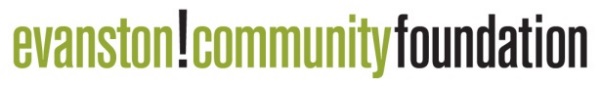 letter of inquiry questionsORGANIZATION INFORMATION: ALL GRANT REQUESTSWhat is your organization/group’s mission and scope of work? (1200 characters)The Evanston Community Foundation is committed to an Evanston that is equitable for all residents. We expect our grantees to share in this commitment. Please answer the following:Does your organization or group have a written diversity/equal opportunity policy? If yes, please attach.What year was the policy adopted? What year was the policy last amended?How does your organization’s leadership reflect the demographics of the community you serve to ensure diverse perspectives needed at decision-making levels? You may provide a rationale or action plan with steps toward diversity. (1200 characters)Do you collect demographic information of constituents? If so, how? If not, what are the barriers to doing this? (800 characters)What progress have you made in the past year, pertaining to the above questions? (1200 characters)PROJECT INFORMATION: ALL GRANT REQUESTSChoose the grant type that describes your project:Capacity Building: Organizational initiatives that focus on building infrastructure to support an organization’s long-term growth and development to better fulfill its mission (e.g. strategic plans, board development, staff development, technology upgrades, revenue-generating staff positions).Program: Continuing improvements to proven programs or projects, new initiatives, pilot projects, bridge funding, and capstone funding to show long-term impact. We encourage collaboration.Please provide a two sentence summary that captures the scope of the project. If your grant receives funding, this summary may be used in ECF publications. (350 characters)For what are you seeking funding? If applicable, include how this qualifies as a program enhancement for an existing program. (2200 characters)CAPACITY BUILDING GRANT REQUESTS ONLYHow will this grant help develop your organization? (1200 characters)With this increase in capacity, how will your organization be positioned to better serve Evanston? (1200 char.)PROGRAM GRANT REQUESTS ONLYWhy are you undertaking this specific program? What impact in Evanston do you hope to realize? (1200 char.)Who will be served by your program? How many are Evanston residents? (1200 characters)How will you strive to ensure access and break down barriers of participation in Evanston? How do you give voice to program participants in determining your current and future programming? (1200 characters)FINANCIAL INFORMATION: ALL GRANT REQUESTSWhat percentage of board members (or governing body) made a financial contribution to your organization in the last fiscal year? If financial support is less than 100%, please explain. (800 characters)Submit a project budget using the provided form. Include total cost of project, sources of other funding received to date, and funding being solicited. Please also include a line item for 10 to 15 percent administrative overhead. This includes, but is not limited to, expenses relating to rent, utilities, insurance, technology, and accounting.If needed, provide a brief budget narrative to address any significant variances in the annual operating budget or actuals. This question pertains to the files you will upload in the following section. (1000 characters)Please attach:Current and prior fiscal year budget with actuals, including your revenue sourcesPage 1 of two most recent 990s (if your organization has been in existence for two years)